Логоритмические упражнения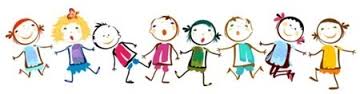 						     ДождикКапля раз,				           Прыжок на носочках, руки на поясе.Капля два,				          Еще один прыжок.Очень медленно сперва.				4 прыжка.А потом, потом, потом	и 			прыжков.Все бегом, бегом, бегом.Мы зонты свои раскрыли,			Развести руки в стороны.От дождя себя укрыли.				Сомкнуть руки над головой     полукругом,							ЛистьяЛистья осенние тихо кружатся,		Дети кружатся, расставив руки в                                                                                   стороны.Листья нам под ноги тихо ложатся.	           Приседают.И под ногами шуршат, шелестят,		Движения руками влево-вправо.Будто опять закружиться хотят.		Снова кружатся на носочках.Н. Нищева						          ЛистьяВ Летнем саду листопад.			           Дети кружатся на месте.Листья в саду шелестят.			           Приседают,    водят   руками   по                                                                             полу.В канавке Лебяжьей купаются листья.	Снова кружатся.Газоны от листьев дворники чистят.	Машут воображаемой метлой.Грустные статуи в тихих аллеях.		Встают на носочки и замирают.В тихих аллеях осенью веет.			Снова кружатся.Н. Нищева							ТуманТуман повис клоками				Дети присели на карточки, выполняютв саду и во дворе,    	                             ритмичные удары ребром ладони и кулачками по полу.Поймать туман руками				Ритмично сжимают и разжимают ку-решил я на заре,   		 лачки.Я взял его ладошкой				   Медленно крепко сжимают кукрепко-крепко сжал,		                        лачки.Но прыткий он как кошка.				   «Бегают» пальчиками по полу.
Он взял... и убежал.Висит туман над речкой				   Встают,  поднимают руки  ии дышит как живой,	                             качают ими из стороны в сто
                                                                             ронуКак белая овечка с кудрявой головой.             Смыкают руки над головой.И маленькие рожки на этой голове.		   Показывают «рожки».Но поутру остались лишь капли на траве...  Выполняют ритмичные прыж-   Н. Нищева			              ки на носочках.						ОсеньюВдруг закрыли небо тучи,			Дети встают на носочки,  поднимаютвверх перекрещенные руки.Начал капать дождь колючий.		Прыгают на носочках,  держа руки наДолго дождик будет плакать,		поясе.Разведет повсюду сляко	ть.			Приседают, держа руки на поясе.Грязь и лужи на дороге,				Идут по кругу, высоко поднимая колени.
Поднимай повыше ноги.Н. Нищева							ОсеньОсень. По утрам морозы.			Дети встают на носочки и поднимаютруки вверх, а потом приседают.В рошах желтый листопад.			Кружатся на носочках. Руки на поясе.Листья около березы				Приседают, делают плавные движенияЗолотым ковром лежат.			руками перед собой влево-вправо.В лужах лед прозрачно-синий	.		Бегут по кругу на носочках.На листочках белый иней.			Останавливаются, приседают.
Е. Головин					Ветер и листьяВетер по лесу летал,				Дети бегут по кругу на носочках и взма-Ветер листики считал.				хивают руками.Вот дубовый,	                                        	                    Встают лицом в круг, загибают по одно-Вот кленовый,	                                             му пальцу на обеих руках на каждуюВот рябиновый резной,	строку.Вот с березки золотой.И последний лист с осинкиВетер бросил на тропинку.	                       Опускают руки, приседают.Ветер по лесу кружил,                              	Снова бегут по кругу на носочках и взма-Ветер с листьями дружил.	                  хивают руками.Вот дубовый,	                                              Встают лицом в круг, загибают по одно-Вот кленовый,	                                           му пальцу на обеих руках на каждуюВот рябиновый резной,	строку.Вот с березки золотой.И последний лист с осинкиВетер кружит над тропинкой.                 	Кружатся на носочках на месте.К ночи ветер-ветерок	                               Приседают, опустив руки.Рядом с листьями прилег.	                       Сидят лицом в круг и загибают по одно-Вот дубовый,	                                             му пальцу на обеих руках на каждуюВот кленовый,	строку.Вот рябиновый резной,Вот с березки золотой.И последний лист с осинки	                   Ложатся на спину, расслабляются, за-Тихо дремлет на тропинке.	       крывают глаза.
И. Нищева						За грибамиВсе зверюшки на опушке	                    Дети идут в хороводе.
Ищут грузди и волнушки.Белочки скакали,                             	Скачут вприсядку, срывают воображаеРыжики срывали.	     мые грибы.Лисичка бежала,	                                    Бегут по кругу, собирают воображаемыеЛисички собирала.	грибы.Скакали зайчатки,	                                      Скачут    стоя,    срывая   воображаемыеИскали опятки.	грибы.Медведь проходил,	                              Идут вразвалку, затем топают правойМухомор раздавил.	ногой.
Н. Нищева					ЛягушкаНа болотистой лужайке	              Совершают прыжки на обеих ногах, при-Забренчала балалайка.	                         сев на корточки, уперев руки в колени,                                                                   двигаясь по кругу друг за другом.Стадо целое лягушек	                         Меняют направление движения.Отдыхает на опушке.                  «Раз, два. Раз, два.	                               Встают, поворачиваются лицом в круг,Кваки-кваки-кваки-ква.	                         совершают прыжки вприсядку.Мы, лягушки-попрыгушки,	              Вновь прыгают по кругу на корточках.Молодые и старушки,Громко квакаем в болоте.	              Опять меняют направление движения.Где таких певиц найдете?Раз, два. Раз, два.	                       	    Встают, поворачиваются лицом в круг,Кваки-кваки-кваки-ква».	                        	совершают прыжки вприсядку.Н. Нищева 				     СадовникМы вчера в саду гуляли,		Дети идут по кругу, взявшись за руки.Мы смородину сажали.		Изображают, как копают яму и сажа
                                                   ют в нее куст.Яблони белили мы		          Движение правой рукой вверх-вниз.
Известью, белилами.Починили мы забор,		Имитируют удары молотком.Завели мы разговор:		          Стоят лицом в круг. В центр выходит—Ты скажи,	                  один ребенок. Ведут диалог.
Садовник наш,Что ты намВ награду дашь?—Дам в награду	                На каждое название фруктов загибают
Слив лиловых,                            по одному пальцу на обеих руках, начиная
Груш медовых,                          с больших.Самых крупныхСпелых яблок,ВишенЦелый килограмм.Вот что вамВ награду дам!Г. Сатир						ОвощиКак-то вечером на грядке		Дети идут по кругу, взявшись за руки, вРепа, свекла, редька, лук		центре на корточках сидит водящий сПоиграть решили в прятки,		завязанными глазами.Но сначала встали в круг.Рассчитались четко тут же:		Останавливаются, крутят водящего.Раз, два, три, четыре, пять.Прячься лучше, прячься глубже,      Разбегаются,   приседают,   водящий   ихНу а ты иди искать.				ищет.               			   Ёжик и барабанС барабаном ходит ежик,		Дети маршируют по кругу, изображаяБум-бум-бум!			            игру на барабане.Целый день играет ежик,Бум-бум-бум!С барабаном за плечами,		Маршируют, спрятав руки за спину.Бум-бум-бум!	Очень яблоки любил он,		Подносят ко рту то одной, то другойБум-бум-бум!			          рукой воображаемое яблоко.Барабан в саду забыл он,		Разводят руками.Бум-бум-бум!Ночью яблоки срывались,		Руки на поясе, выполняют прыжки наБум-бум-бум!			          месте.И удары раздавались,	Бум-бум-бум!Зайцы здорово струхнули,		Приседают, сделав «ушки» из ладошек.Бум-бум-бум!Глаз до зорьки не сомкнули,Бум-бум-бум!						КапустаТук! Тук! Тук! Тук!			 Ритмичные   удары   ребром   ладони   поРаздается в доме стук.		столу.Мы капусту нарубили,Перетерли,			Хватательные движения обеими руками.Посолили			Указательный и средний пальцы трутсяо большой.И набили плотно в кадку.		Удары обеими руками по столу.Все теперь у нас в порядке!		Отряхивают руки.Н. Нищева					            Яблоня-Яблоня! Яблоня!				            Дети   идут   по  кругу,   взявшись  за руки.
Где же твои яблоки?		           В центре стоит один ребенок — «яблоня».
Заморозил их мороз?			Дети останавливаются, на каждую строку
Или ветер их унес?			Загибают по одному пальцу на обеих руках.
Или молния спалила?Илиградом их побило?
Или птицы поклевали?
Куда они пропали?			Опускают руки, пожимают плечами.-Не морозил их мороз,		           Эти слова произносит ребенок-«яблоня».И не ветер их унес,			Дети загибают по одному пальцу на обеихНе спалило их огнем,			руках, начиная с больших.
Града не было с дождем,
Птицы их не поклевали...Дети оборвали!				          Дети разбегаются, ребенок-«яблоня» пыта-                                                                  Сербская песенка		ется их запятнать.			                            За малинойЗа малиной в лес пойдем,		Дети водят хоровод, взявшись за руки.в лес пойдем.Спелых ягод наберем, наберем.        Идут по кругу, наклоняясь, как бы соби
рая ягоды.
Солнышко высоко,			Встают лицом в круг, тянутся рукамивверх.А в лесу тропинка.			Наклоняются и пытаются достать пол.Сладкая ты моя,			Идут по кругу, взявшись за руки.Я годка-мал инка.Русская народная песня						По ягодыМы шли-шли-шли,			Маршируют по кругу,  держа руки напоясе.Много клюквы нашли.			Наклоняются,   правой  рукой   достаютносок левой ноги, не сгибая колен.Раз, два, три, четыре, пять,		Опять идут по кругу.Мы опять идем искать.			Наклоняются,   левой   рукой   касаютсяВ. Волина			носка правой ноги, не сгибая колен.						БоровикПо дорожке шли —				Дети идут по кругу, взявшись за руки.Боровик нашли.	Боровик боровой				Приседают, опускают голову.В мох укрылся с головой.		Опускают голову еще ниже, группируются.Мы его пройти могли,				Вновь идут по кругу.Хорошо, что тихо шли.				                        Это яЭто глазки. Вот. Вот.		Дети показывают сначала на левый, потом направый глаз.Это ушки. Вот. Вот.		Берутся сначала за левое ухо, потом — за пра-вое.Это нос. Это рот.			Левой рукой показывают на нос, правой — нарот.Там спинка. Тут живот.         Левую ладошку кладут на спину, правую — наживот.Это ручки. Хлоп, хлоп	.	Протягивают вперед обе руки, два раза хло-пают.Это ножки. Топ, топ.		Кладут ладони на бедра, два раза топают но-гами.Ой, устали. Вытрем лоб.         Правой ладонью проводят по лбу. Н. Нищев						УмывалочкаМы намылим наши ручки,		Круговыми движениями трут одну ладошкуо другую. Раз, два, три. Раз, два, три.         Два раза выполняют  по три ритмичныххлопка.А над ручками, как тучки,		Выбрасывают руки вверх.Пузыри, пузыри.			Четыре ритмичных  прыжка,  руки  наН. Нищева			поясе.						Зубная щёткаЭта щетка для Андрейки,		По два движения указательным пальцемправой руки вдоль левой щенки,  потом вдоль правой щечки.Чисти зубки поскорей-ка.		Четыре движения горизонтально распо-ложенным указательным пальцем правой руки вверх-вниз.Раз, два, три. Раз, два, три.	Движения указательным пальцем правойруки вдоль губ.Вот так зубки! Посмотри!		Упражнение «Улыбка».Н. Нищева					            МячЭто мяч, круглый мяч,			«Рисуют» руками большой круг.Красный мяч, гладкий мяч.		Два раза «рисуют» полукруг.Любит мячик прыгать вскачь.	Четыре ритмичных прыжка  на  обеихногах, руки на поясе.Вот так мяч, круглый мяч.		«Рисуют» руками большой круг.Н. Нищева					МячикРаз, два, прыгай, мячик.			Взмахи правой ладонью, как бы удары помячу.Раз, два, и мы поскачем.			Ритмичные прыжки на носочках, руки наДевочки и мальчики			поясе.Прыгают, как мячики.						ЛошадкаЯ люблю свою лошадку,		Поглаживание ладонью по голове воображав -Причешу ей шерстку гладко.     	 мой лошадки, потом по спинке, по хвостику.Гребешком приглажу хвостик	Бег по кругу, высоко поднимая колени.И верхом поеду в гости.А. Барто						ГномДождик, дождик за окном.			Четыре ритмичных прыжка  на  обеихногах, руки на поясе.Под дождем остался гном.	Приседают.Поскорей кончайся, дождик,		Встают, смотрят вверх, тянут вверхруки.Мы гулять идти не можем.			Идут по кругу, взявшись за руки.Н. Нищева						Строим домРаз, два, три, четыре, пять.		Дети стоят лицом в круг, руки на поясе,выполняют повороты влево-вправо.Будем строить и играть.			Ритмично выполняют приседания.Дом большой, высокий строим.    	  	 Встают на носочки и тянутся рукамивверх.Окна ставим, крышу кроем.			Выполняют прыжки на месте.Вот какой красивый дом	!			Указательным    жестом     вытягиваютруки вперед.Будет жить в нем старый гном.       	 Приседают. Н. Нищева						Мячик мойДруг веселый, мячик мой,		4 прыжка на носочках, держа руки на			поясе.
Всюду, всюду он со мной.		По два взмаха каждой рукой, как бы			удары по мячу.
Раз, два, три, четыре, пять.	5 прыжков на носочках, держа руки напоясе.Хорошо с мячом играть.			По два взмаха каждой рукой, как быВ. Волина			удары по мячу.					            КарусельМы примчались к карусели.		Дети встают лицом в круг.-	Все успели?			Наклоняют голову влево, разводят ру-ками.Все успели.			Кивают головой.Все ли сели?			Наклоняют голову вправо, разводят ру-ками.-	Все мы сели.			Кивают головой.Полетели?			Пожимают плечами.Полетели.			Кивают головой.И за тридевять земель			Бегут по кругу, взявшись за руки.Понесла нас карусель.Но земля зовет обратно,			Медленно идут по кругу, держась за руки.Хоть и мило в синеве.После космоса приятно			Ложатся на ковер.Поваляться на траве.						КолобокКолобок, колобок,			Идут в полуприседе, поставив руки наКолобок — румяный бок.			пояс.По дорожке покатился			Бегут на носочках, держа руки на поясе.
И назад не воротился.Встретил мишку, волка, зайку,		Встав лицом в круг, изображают медве
дя, волка, зайца.Всем играл на балалайке.			Изображают игру на балалайке.У лисы спел на носу, —			Пляшут вприсядку.Больше нет его в лесу.			Разводят руками.
Н. Нищева						ПосудаВот большой стеклянный чайник.		Дети надули животик, одну руку поста-Очень важный, как начальник.			вили на пояс, другую изогнули.Вот фарфоровые чашки,				Присели, одну руку поставили на пояс.Очень крупные, бедняжки.Вот фарфоровые блюдца,				Кружатся, «рисуя» руками круг.Только стукни — разобьются.Вот серебряные ложки,				Потянулись, сомкнули руки над головой.Голова на тонкой ножке.Вот пластмассовый поднос.			Легли, вытянулись.Он посуду нам принес.Н. Нищева					 ЧайникЯ — чайник,				Лети  стоят,   изогнув  одну руку,   какворчун, хлопотун, сумасброд,		носик чайника, другую держат на поясе.Я вам напоказ выставляю живот.		Животик надут.Я чай кипячу, клокочу и кричу:		Топают обеими ногами.«Эй, люди,				Делают   призывные   движения   правойя с вами почайпить хочу»..		рукой.
Американская народная песенка						 КашаЭта каша для Любаши,		Держат  перед собой руки,   сложенныековшиком.Пар над кашей поднялся	.	Тянутся руками вверх.Где же каша?		Пожимают плечами.Нету! Вся!		Отрицательно качают головой, а потомН. Нищева		машут рукой.						ТарелкаВот тарелка для Валерки —		«Рисуют» руками большой круг.Желтые колечки.			Указательными пальцами «рисуют» ма-ленькие круги.Для котлеты, для пюре,			Загибают на левой руке пальчики правойДля блинов и гречки.			Рукой, начиная с большого.Н. Нищева						ЧашкаЧашка синяя для Мити,			Присели, правая рука на поясе, как ручкачашки.Чтобы чаю мог попить он,		Встали, загибают пальчики правой рукиСоку, сливок, лимонаду.			левой рукой на каждое название напит-ков.Нам украсить чашку надо.		Показывают, как украшают чашку точ-И. Нищева	коми.						ПлатьеЭто платье для Наташки —	Четыре ритмичных поворота вправо-влево, руки на поясе.Красные горошки.			Четыре ритмичных прыжка на обеихногах.А на платье два кармашка,		«Рисуют» на животике два кармашка.Спрячем в них ладошки.			Прикладывают обе ладошки к животику.Н. Нищева						ТанкиЭто тапки для Антошки,		По два раза ритмично топают каждойногой. Чтобы в них не мерзли ножки.         		Четыре ритмичных прыжка  на  обеих			ногах.
Топ-топ-топотушки.			По два раза ритмично топают каждойногой.Что за тапки! Как игрушки!	Сначала левую ногу ставят на носок,Н. Нищева			потом — на пятку, потом — правую.						БотинкиВот ботинки для Маринки,		По два раза ритмично топают каждой			ногой.
Не ботинки, а картинки.		Четыре ритмичных  прыжка  на  обеихногах.Чтобы в них гулять ходить,		Ходьба по кругу друг за другом.Бегать, прыгать и шалить.		Бегут,   делают  два  прыжка,  топаютН. Нищева			обеими ногами.						 КроваткаВот Кирюшкина кроватка,		Разводят руки в стороны.Чтобы спал Кирюшка сладко,	Приседают,  кладут сложенные ладонипод левую щечку.Чтоб во сне он подрастал,		Медленно поднимаются.Чтоб большим скорее стал.		Встают  на  носочки,   тянутся рукамиН. Ншцева	вверх.				    	              СтулЭто стул. Сиденье, спинка,         К прямой правой ладони присоединяют согнутую                                                                 левую, чтобы получился стульчик.А на спинке две картинки.  		Показывают два пальчика на правой руке.А еще четыре ножки,			Показывают по два пальчика на обеих руках.Чтоб сидеть под стулом кошке. 	 Приседают, делают из ладошек «ушки». Н. Нищева					          На горкеБух! Бух! Бух! Бух!			На каждое восклицание приседает один			ребенок.
Белый снег как белый пух.		Выпрыгивают вверх, резко выбросив рукинад собой.С горки катимся гурьбой.		Бегут друг за другом «паровозиком» поЯ на санках — за тобой.			кругу.Развалились на снегу.			Падают на ковер, раскинув руки и ноги.Ой> я больше не могу!			По команде логопеда расслабляются,Н. Нищева						 Снежная бабаСегодня из снежного			Идут по кругу, катят перед собой вооб-мокрого кома			рожаемый ком.
Мы снежную бабуслепили у дома.Стоит наша баба			«Рисуют» руками три круга, начиная су самых ворот.			маленького.Никто не проедет,			Грозят указательным пальцем сначаланикто не пройдет.		правой руки, потом — левой.Знакома она уже			Идут по кругу, взявшись за руки, послед-всей детворе,			ние слова произносит один ребенок, сидя-А Жучка все лает:			щий в центре круга.
«Чужой во дворе!*
И. Демьянов						 Ёлочная игрушкаСиний шар купили Светке.		Показывают руками круг.Ах, какой красивый!			Качают головой, изображая восторг.Он теперь висит на ветке		Запрокидывают голову, смотрят наверх,И похож на сливу.			Приседают.
Н. Нишева						С новым годом!С Новым годом! С Новым годом!		Дети стоят лицом в круг, кланяются.Здравствуй, Дедушка Мороз!Он из леса мимоходом				Идут по кругу, изображают, что несутЕлку нам уже принес.				на плече елку.На верхушке выше веток			Встают лицом в круг, поднимают рукивверх.Загорелась, как всегда,				Поднимаются на носочки.Самым ярким жарким светом		Бегут по кругу, поставив руки на пояс.
Пятикрылая звезда.Е. Трутнева						СнеговикДавай, дружок, смелей, дружок,     	  Идут по кругу, изображая, что катятКати по снегу свой снежок.			перед собой снежный ком.Он превратится в толстый ком,        	«Рисуют» обеими руками большой круг.И станет ком снеговиком.			«Рисуют» снеговика из трех комков.Его улыбка так светла!				Широко улыбаются.Два глаза, шляпа, нос, метла.		Показывают глаза, прикрывают головуладошкой, дотрагиваются до носа, встают прямо, как бы держа воображаемую метлу.Но солнце припечет слегка —		Медленно приседают.Увы! — и нет снеговика.				Разводят руками, пожимают пленами.В. Егоров					   Художник - невидимкаХудожник-невидимка			Маршируют по кругу друг за другом сПо городу идет:			высоким подниманием колена.Всем щеки нарумянит,			Останавливаются, встают лицом в круг,		трут щеки ладонями.
Всех за нос ущипнет.			Щиплют себя за нос.А ночью он, пока я спал,		Идут на цыпочках друг за другом.
Пришел с волшебной кистьюИ на окне нарисовал			Останавливаются лицом в круг, «рису-Сверкающие листья.			ют» листья воображаемой кистью.					 ЯсениЯсени роняют семена.				Стоя лицом в кругу, приседают, опуска-ют руки на ковер.На сугроб ложатся письмена:		Ритмично прикладывают ладони к ковру.Черточки прямые и косые.			Ритмично прямо и косо прикладываютладони к ковру.Замерзают ясени босые,				Встают на носочки, поднимают рукивверх, трясут ими.А февраль со всех сторон пуржит,	 Кружатся на носочках против часовойстрелки.Письмена стирает и кружит.		Кружатся на носочках по часовой стрелке.Н. Нищева                 			          ВоронаНа фонарь ворона села,				Присели.Посидела, посмотрела.				Повороты головы влево-вправо.«Кар! — она сказала громко. —     	Нахмуривают брови, грозят указательным пальчиком правой руки.Не капризничает Ромка?»			Грозят указательным пальчиком левойН, Нищева       		 руки.						ВоробьишкаШустро скачет воробьишка,	Прыгают по кругу на обеих ногах.Птичка — серая малышка.По двору шныряет,			Выполняют   по   два   поворота   головыКрошки собирает.			влево-вправо на каждую строчку.Н. Нищева
				                    СнегириВот на ветках, посмотри,		4 хлопка руками по бокам и 4 наклонаВ красных майках снегири.		головы.Распушили перышки,			Частые потряхивания руками, опущен-Греются на солнышке.			ными вниз.Головой вертят,			2 поворота головы на каждую строку.
Улететь хотят.-  Кыш! Кыш! Улетели!			Разбегаются по комнате, взмахивая ру-За метелью, за метелью!		коми, кок крыльями.
Н. Нищева                                                ВоробейСреди белых голубей			Дети идут по кругу, заложив руки заспину, это «голуби».Скачет шустрый воробей.		В центре скачет на корточках один ре-бенок — «воробей».Воробушек-пташка,			Встают лицом в круг, берутся за руки,Серая рубашка.			идут приставным шагом. «Воробей» пы-Откликайся, воробей,			тается «вылететь», а «голуби» его неВылетай-ка, не робей.			пускают.Русская народная потешка						 Старый клёнНа поляне перезвон —			Дети встают парами, изображают ра-Это пилят старый клен.			боту пилой.Поперечная пила Охватила полствола,Рвет кору и режет жилки,Брызжут желтые опилки.Только крякнул старый ствол	Поднимают руки вверх, медленно накло-И пошел, пошел, пошел.			няются.Грянул наземь левым боком,		Ложатся на левый бок, потягиваются.Утонул в снегу глубоком.С. Маршак	 					Домашние птицыНаши уточки с утра —		Деты идут по кругу вперевалочку, подра-Кря-кря-кря! Кря-кря-кря!		жая походке уток.Наши гуси у пруда —			Идут по кругу, вытянув шеи и отставивГа-га-га! Га-га-га!			руки назад.Наши курочки в окно —			Останавливаются, встают лицом в круг,Ко-ко-ко! Ко-ко-ко!			бьют руками по бокам.А как Петя-петушок			Поворачиваются спиной в круг, поднима-Раным-рано поутру			ются   на   носочки,   отставляют  рукиНам споет: «Ку-ка~ре-ку!»		назад.
Русская народная потешка						 УткиУти-ути-утки,			Дети вперевалку идут по кругу друг заУточ ки- малютки.			другом.На волнах качались,			Приседают.Брызгались, плескались.			Встают, машут руками, как крылыш-Н. Нищева			ками.					            ПетухПетя, Петенька, петух,			Стоят лицом в центр круга, ритмичноЧто за перья! Что за пух!		бьют руками по бокам, как крыльями.Разноцветный, весь цветной	Идут по кругу друг за другом, заложивруки за спину.И кричит как заводной:			Останавливаются,         поворачиваютсялицом в круг.— Ку-ка-ре-ку!			«Кукарекают».
Н. Нищева					             Корова«Му-му-му! — мычит корова. —     Идут по кругу, сделав «рога» из указательных                                                                      пальцев.Забодаю Катю с Вовой.			  Поворачиваются в круг, делают по дваповорота вправо-влево.Вы не пьете молоко?			  Руки на пояс, делают сердитое лицо.Убегайте далеко!»			  Разбегаются по группе.Н. Нищева					Коза рогатаяИдет коза рогатая			Идут по кругу, сделав «рожки» из поль
за малыми ребятами.			цев.
Кто не ест, кто не спит,Забодает, забодает, забодает.	Останавливаются,         поворачиваютсяРусская народная пёстушка	лицом друг к другу, «бодаются».					                 Конь		Звонко цокают копытца.			Ходьба по кругу с высоким подниманиемКонь идет к реке напиться.			колена.Хвост пушистый у коня,				Останавливаются,  показывают  правойрукой «хвостик».Как косичка у меня.				Левой рукой показывают «косичку».Н. Нищева						ТелёнокБу-бу,	Два прыжка.Я рогатый.	-«Рожки» из пальчиков.Бу-бу,	Два прыжка.Я хвостатый.	«Хвостик» из руки — за спиной.Бу-бу,	Два прыжка.Я ушастый.	«Ушки» из ладошек.Бу-бу,	Два прыжка.Очень страшный.	«Рожки» из пальчиков.Бу-бу,	Два прыжка.Испугаю.	Топают.Бу-бу,	Два прыжка.Забодаю.	«Бодаются»,
А. Введенский					КошкаВы со мной знакомы близко.	Идут по кругу на носочках, крадучись,Я приветливая киска.			держа согнутые руки перед грудью.Кверху — кисточки на ушках,	Останавливаются, встают лицом в круг,Когти спрятаны в подушках.	делают «ушки»  из ладошек,  затем —«когти» из пальчиков.В темноте я зорко вижу,		Вновь идут по кругу крадучись.
Понапрасно не обижу.Но дразнить меня опасно —		Опять останавливаются, встают лицомЯ царапаюсь ужасно.			в круг и показывают «когти».
В. Стоянов					КотикВот какой коташка,	Крадутся по кругу друг за другом на но
сочках.Круглая мордашка,	Останавливаются,  показывают обеимируками мордашку, покачивают головой.И на каждой лапке	Ритмично вытягивают вперед то левую,Коготки-царапки.	то правую руку.Все ему игрушки —	Прыгают на носочках. Держат руки наКубик и катушки.	поясе.Котик, точно мячик,	Выполняя поскоки, двигаются по кругуПо квартире скачет.	друг за другом.
О. Высоцкая					ХозяюшкаНаша-то хозяюшка		Идут по кругу, взявшись за руки.Сметлива была,Всем в избе работушкуК празднику дала:Чашечку собачка		Сложили ладони чашечкой, «лижут язы-Моет языком.		ком чашечку».Хрюшка собирает	Присели, делают ритмичные на-Крошки под окном.	клоны головой.По столу котише	Встали, делают руками движенияЛапою скребет,	к себе.Половичку козочка	«Метут пол».Веничком метет.Русская народная потешка						КроликиМы на ферме побывали,		Идут по кругу, взявшись за руки.Белых кроликов видали.Шустренькие кролики		Прыгают по кругу, сделав «ушки»из пальчиков.То ложились,		Ложатся.То кружились		Кружатся.В проволочном домике.Лапками стучали,		Хлопают в ладоши.Весело пищали.		Топают ногами.Мы зверькам		Шут по кругу, взявшись за руки.Не травки жесткой — Клеверу достанем...Вырастайте		Вновь прыгают по кругу, сделавС нежной шерсткой,		«ушки» из пальчиков.С круглыми хвостами. 	К. Кубшпшскас				Я, младёшенька, Бурёнушку пасу	Я, младешенька, Буренушку пасу.			Идут в хороводе.Я с Буренушкой до вечера в лесу.Я медведя повстречать боюсь,			Меняют направление движения.Я медведю низко в пояс				Останавливаются лицом в круг.поклонюсь:«Дедушко Медведушко,				Три раза низко кланяются.Не тронь мою коровушку, Не губи мою головушку!»Русская народная песня						Игра в стадоМы вчера играли в стадо,		Дети идут по кругу, взявшись заИ рычать нам было надо.		руки.Мы рычали: «Р-р-р!»		Встали,    сделали   «коготки»   изпальников.И мычали: «Му!»		Сдемыи «рожки».По-собачьи лаяли: «Гав! Гав!»	Встали на четвереньки.Не слыхали замечаний		Опять идут по кругу.
Анны Николаевны.А она сказала строго:		Останавливаются.-	Что за шум такой у вас?Я детей видала много —		Мы сказали ей в ответ:		Стоят в круге,-	Никаких детей тут нет!		Отрицательно кивают головой.
Мы не Пети и не Вовы -		Загибают пальцы.Мы собаки		Встают на четвереньки.И коровы!		Делают «рожки».А она в ответ:		Встают.-	Да что вы?		Слова логопеда.Ладно, если вы коровы,		Дети идут по кругу друг за другом.Я тогда — пастух.И прошу иметь в виду:Я коров домой веду.А. Барто					 ТузикВот он крутится волчком,			Дети кружатся на месте. Руки держатна поясе.Тузик, Тузик, хвост крючком.		Кружатся в противоположную сторону,Вот летит во весь опор				Двигаются по кругу, совершая поскоки.
То на речку, то во двор.То дежурит у ворот -				Приседают.Словом, дел невпроворот.			Снова двигаются по кругу, совершая по-А. Прокофьев	скоки.					КотятаВы послушайте, ребята,			Дети идут по кругу, держась за руки.Я хочу вам рассказать:Родились у нас котята —Их по счету ровно пять.			Останавливаются. Встают лицом вкруг. Показывают правую ладонь, растопырив пальцы.Мы решали, мы гадали:			Стоят лицом в круг. Держатся за руки.Как же нам котят назвать.		Покачивают сцепленными руками.Наконец мы их назвали:			Ритмично хлопают в ладоши.Раз, Два, Три, Четыре, Пять.	Загибают по одному пальцу на обеихС. Михалков	руках.						 КониКони гуляют гурьбой на лугу.		Идут по кругу, высоко поднимая колени.Я всех коней перечислить могу:     	  На каждое описание коня загибают по Черный как уголь, белый как снег,	 одному пальцу на обеих руках. Рыжий как пламя, красивее всех. Серый, весь в яблоках,с гривой седой. Конь шоколадный,совсем молодой. Кони пасутся у речки гурьбой.         	Вновь идут по кругу, высоко поднимаяколени.Их посчитаем еще раз с тобой:       	 Вновь загибают пальцы. Черный как уголь, белый как снег, Рыжий как пламя, красивее всех.Серый, весь в яблоках,С гривой седой.Конь шоколадный,совсем молодой. Н. Нищева					КозочкаЯ козочка Ме-ке-ке,		Идут по кругу, взявшись за руки.Я гуляю на лужке.Острые рожки,		Показывают «рожки».Тоненькие ножки.		Прыгают на двух ногах.На самой макушке —		Делают «ушки» из ладошек.
Бархатные ушки.Язык полотняный,		Показывают язык «лопатой».Хвостик конопляный...		Рукой показывают «хвостик».
Литовская песенка					Зайка	Зайка в травке скок-скок.		Четыре прыжка по кругу друг за другом,			указательные пальцы держат как ушки.
Зайка прыг за кусток.			Присели.Смелый зайка не боится,		Опять четыре прыжка по кругу.Не поймать его лисице.			Разбегаются, логопед их ловит.Н. Нищева					Весёлые зверятаЗайка скачет по кусточкам,		Скачут на двух ногах, сделав «ушки» изПо болоту и по кочкам.			ладоней.Белка прыгает по веткам,		Прыгают, согнув руки перед грудью.
Гриб несет бельчатам-деткам.Ходит мишка косолапый,		Идут вперевалку.
У него кривые лапы.Без тропинок, без дорожек		Двигаются в полуприседе, сделав круглыеКатится колючий ежик.			спинки.
Н. Нищева		МедвежонокМедвежонок Жак простужен,		Дети идут по кругу, взявшись за руки, вцентре один ребенок.Мед ему сегодня нужен.				Останавливаются,  протягивают к ре-Мед дадим ему на ужин,				бенку руки «ковшиком».Потому что мы с ним дружим.       	 Берут ребенка в круг, идут все вместе. Н. Нищева						МедведьКак на горке — снег, снег.		Дети  стоят лицом  в круг,   в  центрележит «медведь». Дети медленно поднимают руки вверх.И под горкой — снег, снег,		Медленно приседают, опускают руки.И на елке — снег, снег,			Вновь встают и поднимают руки.И под елкой — снег, снег.		Приседают и опускают руки.А под снегом спит медведь.		На цыпочках бегут по кругу. ДержатТише, тише... Не шуметь!		руки на поясе.И. Токмакова						На водопойЖарким днем лесной тропой			Дети идут по кругу друг за другом.Звери шли на водопой.За мамой-лосихой топал лосенок,		Идут, громко топая.За мамой-лисицей крался лисенок,	Идут крадучись.За мамой-ежихой катился ежонок,	Передвигаются в глубоком приседе.За мамой-медведицей шел медвежонок,	Идут вперевалку.За мамою-белкой скакали бельчата,	Скачут на носочках, согнув рукиперед грудью.За мамой-зайчихой — косые зайчата,	Скачут, сделав «ушки» из ладоней.Волчица вела за собою волчат.		Идут на четвереньках.Все мамы и дети напиться хотят.		Останавилваются.	         В лесуШла медведица к реке			Дети идут вперевалку по кругу друг заС медвежонком бурым.			другом.Повалялась на песке,			Ложатся на ковер, валяются.Отряхнула шкуру.			Встают, отряхиваются.Сына дальше повела,			Вновь идут по кругу.Поискала броду,Поискала и нашла,			Идут, высоко поднимая колени.И полезла в воду.Смотрит маленький медведь,	Встают лицом в круг, закрывают лицоХмурится упрямо,			руками, качают головой.А потом давай реветь:— Как же я-то, мама?А медведица идет,			Вновь идут по кругу.Прибавляет ходу,Сына ласково зовет			Встают лицом в круг, делают зовущееЗа собою в воду.			движение рукой.Мишка в воду не полез,			Опять изображают, как плачет мишка.Мать окликнул снова И на весь зеленый лес Закатился ревом!Оглянулась мать, ворча,			Показывают,   как медведица  шлепнулаИ вернулась к мишке,			медвежонка.Мокрой лапой сгоряча Шлепнула трусишку.Мишка в воду угодил,			Двигаются  по  кругу,   изображая,   чтоЗабарахтался, поплыл!			плывут.Ну а если плавать начал, Нет причины плакать, значит! Е. Стюарт						ГрузовикГрузовик песок везет.			Идут по кругу, изображая, что крутят руль.Удивляется народ:				Останавливаются,   поворачиваются   лицом   вкруг, разводят руками, делают удивленное лицо.«Вот так чудо-чудеса,			Два раза наклоняют голову вправо-влево.В нем песок под небеса!»      		 Тянутся на носочках, подняв руки вверх. Н. Нищева					Поливальная машинаЭта «тучка» на колесах			Дети идут по кругу друг за другом, изоб-Дождь по городу везет.			ражая, что крутят руль.Станут чистыми дороги,			Идут по кругу, изображая, что подмета-Если тучка их польет.			ют метлой.Н. Нищева					Мчится поездЧух-чух! Чух-чух!			Дети бегут по кругу друг за другом, по-Мчится поезд во весь дух.		ложив руки на плечи впереди стоящегоребенка.Паровоз пыхтит.			Первый ребенок делает круговые движе-- Тороплюсь! — гудит. —		ним руками, согнутыми в локтях, и про-Тороплюсь! Тороплюсь!			износит слова паровоза.Э. Мошковская				          	ШофёрКачу,	Дети бегут по кругу и крутят вообра-Лечу	жаемый руль.Во весь опор.Я сам — шоферИ сам — мотор.Нажимаю	Останавливаются,   нажимают   правойНа педаль —	ногой на воображаемую педаль и бегут вИ машина	противоположную сторону.Мчится вдаль.					СамолётСамолет построим сами,			Дети бегают по группе, разведя руки вПонесемся над лесами.			стороны.Понесемся над лесами, А потом вернемся к маме. А. Барто						Зима прошлаВоробей с березы		Ритмично прыгают, хлопают руками поНа дорогу — прыг!		бокам.Больше нет мороза,Чик-чирик!Вот журчит в канавке		Бегут по кругу, взявшись за руки.Быстрый ручеек,И не зябнут лапки —		Ритмично прыгают по кругу сначала поСкок, скок, скок!		часовой стрелке, потом — против.Высохнут овражки!Прыг, прыг, прыг!Вылезут букашки,Чик-чирик!М. Клокова					Заяц ЕгоркаЗаяц Егорка			Дети бегут по кругу, взявшись за руки.Свалился в озерко.			В центре на корточках сидит один ребе-нок.Бегите под горку!			Подбегают к сидящему ребенку и помо-Спасайте Егорку!			гают ему встать.Русская народная потешка						ЗебраПо саванне зебра мчится,		Дети бегут по кругу с высоким подними-Над землей летит как птица.	наем колена.Полосатая коняшка,			Меняют направление движения.Словно папина тельняшка. Н. Нищева						ЛимпопоВот и вылечил он их,			Двигаются поскоками по кругу.Лимпопо!			Выполняют два прыжка на месте.Вот и вылечил больных,			Двигаются поскоками по кругу.Лимпопо!			Выполняют два прыжка на месте.1И пошли они смеяться,			Выполняют прыжки, кружась на месте.Лимпопо!			Выполняют два прыжка на месте.И плясать и баловаться,		Выполняют прыжки, кружась на местев противоположную сторону.Лимпопо!			Выполняют два прыжка на месте.К. Чуковский
                                                     Летучая рыбаЯ летучая, прыгучая,	Дети двигаются по кругу поскоками.Улетела бы за тучу я.	Двигаются, взмахивая руками, как кры-льями.Да соскучилась бы вскоре —	Вновь двигаются по кругу, совершая по-До того люблю я море.	скоки.						На днеУлитки ползут,	Дети передвигаются по кругу в полупри-Свои домики везут.	седе, сложив руки за спиной.Рогами шевелят,	Делают «рожки» из пальчиков, ритмичноНа рыбок глядят.	наклоняют голову влево-вправо.Рыбки плывут,	Передвигаются по кругу, делая гребковыеПлавничками гребут.	движения руками.Влево, вправо поворот,	Выполняют повороты туловища влево,А потом наоборот.	вправо и наоборот.
И. Нищева					На лужайкеНа лужайке поутру		Дети встают в круг, берутся за руки.Мы затеяли игру.Я — подснежник, ты — вьюнок.Становитесь в наш венок.Раз, два, три, четыре,		Делают 4 шага назад, расширяя круг.Раздвигайте круг пошире.А теперь мы ручейки,		Бегут по кругу, взявшись за руки.Побежим вперегонки.Прямо к озеру спешим,Станет озеро большим.Становитесь в круг опять,		Смыкают круг.Будем в солнышко играть.	Опять бегут по кругу.Мы — веселые лучи,		Останавливаются, тянутся на носочках.Мы — резвы и горячи.		Прыгают на носочках, руки на поясе.
В. Волина					На окне в горшочкахНа окне в горшочках	Дети сидят на корточках лицом в круг.Поднялись цветочки.	Медленно встают.К солнцу потянулись,	Тянутся на носочках, подняв руки вверх.Солнцу улыбнулись.К солнышку листочки	Разводят руки в стороны ладонями вверх.Повернут цветочки,Развернут бутоны,	Соединяют руки над головой и медленноВ солнышке утонут.	покачиваются.Н. Нищева					 Лесной переполохВ весенний, ясный,			Дети идут по кругу, взявшись заТеплый день			руки.На голый лес			С внешней стороны круга, раски-Упала тень.			нув руки, бежит ребенок.Охватил зайчонка страх — ах, ах, ах!         Дети приседают, качают голова-
Страшный коршун			ми, произносят междометия.В небесах — ах, ах, ах!	Убегайте все быстрей — эй, эй, ЭЙ!		Бегут по кругу, произносят меж-Берегитесь			дометия.Злых когтей — эй, эй, эй! Там, где коршун, — Там беда — да, да, да! Острый клюв — Не ерунда — да, да, да!Заяц лапой			Останавливаются.Бьет в чурбан — бан, бан, бан!		Имитируют игру на барабане.Как в огромный Барабан — бан, бан, бан!Полетел сигнал			Вновь бегут по кругу, произносяТревоги			междометия.Над землей: - Уноси Быстрее ноги — ой, ой, ой!А. Вольский					ВеснянкаСолнышко, солнышко,		Дети идут по кругу, взявшись за руки.Золотое донышко,Гори, гори ясно,Чтобы не погасло.Побежал в саду ручей,			Бегут по кругу друг за другом на носочках.Прилетели сто грачей,			Бегут, взмахивая руками, как крыльями.А сугробы тают, тают,	Медленно приседают.А цветочки подрастают.	Тянутся вверх, встав на носочки и поднявН. Нищева	руки.					Живой уголокЛюбят ребята живой уголок —		Дети идут по кругу, взявшись заКаждую птицу и каждый цветок.	руки.Как-то зимой здесь гостил соловей	Бегут на носочках, взмахивая ру-И не скучал меж веселых друзей.		коми, поменяв направление.Много зверюшек живет в уголке:		Вновь идут по кругу.Рыжая белка сидит на сучке,		Приседают. Руки сгибают передгрудью.Рыбки в воде затевают игру,			Выполняют волнообразные движе-ния сложенными ладонями.Кролик грызет на поляне кору.		Делают «ушки» из ладоней.Здесь черепаха и ежик живут —		Показывают панцирь черепахи изсложенных ладоней и иголки ежа из перекрещенных пальцев.Каждому дети гостинцы несут.		Вновь идут по кругу.Рады зверюшки гостям дорогим,Даже цветы словно тянутся к ним.	Останавливаются, тянутся вверх,И. Молчанов			подняв руки.					Весна, весна краснаяВесна, весна красная!			Дети идут по кругу, взявшись за руки.Приди, весна, с радостью,С радостью, с радостью,		Поворачивают в противоположную сто-С великой милостью:			рону.Со льном высоким,			Останавливаются, поднимаются на но-сочки, тянут руки вверх, делают вдох.С корнем глубоким,			Опускают   руки,   приседают,   делаютвыдох.С хлебами обильными.			Взявшись за руки, бегут по кругу.Русская народная песенка					Весенняя песняА уж ясно солнышко	Дети идут по кругу, взявшись за руки, IПрипекло, припекло	медленно поднимают руки.И повсюду золото	Продолжают идти и медленно опускаюпРазлило, разлило.	руки.Ручейки по улице	Бегут на носочках в противоположнуюсторону.Всё журчат, журчат.	Руки на поясе.Журавли курлыкают	Меняют направление движения.  ИдутИ летят, летят.	высоко поднимая колени и взмахивая ру-Белорусская народная песня	коми.						БерёзкаБереза моя, березонька,		Дети идут по кругу, взявшись за руки.Береза моя белая,Береза кудрявая.Стоишь ты, березонька,	Останавливаются, поднимают руки, тя-Посредь долинушки,		нутся вверх.На тебе, березонька,		Опускают руки.Листья зеленые,		Медленно приседают.Трава шелковая.Русская народная песенка						ГрядкаЯ давно весну ждала.			Дети идут по кругу, взявшись за руки.У меня свои дела.Мне участок в огороде			Меняют направление движения.Нынче мама отвела.Я возьму свою лопатку,			Останавливаются, показывают, как ко-Я пойду вскопаю грядку.			пают.Мягкой грядка быть должна,	Показывают, как рыхлят грядку граб-Это любят семена.			лями.Посажу на ней морковку		Идут по кругу, изображая, что разбра-И редиску. А с боков			сывают семена.Будут кустики бобов.В. Глущенко					  БабочкаСловно бант у нашей Ани,		Дети бегут по кругу, изображая полетЭта бабочка-краса.			бабочки.Кружит, вьется над цветами.	Кружатся на месте, взмахивая руками,Где, как мед, блестит роса.		словно крыльями.
Н. Нищева		ПчелаПрилетела к нам вчера	Дети   бегут   по   кругу на   носочках  иПолосатая пчела,	машут воображаемыми крылышками,А за нею — шмель-шмелек	Встают, загибают по одному пальчикуИ веселый мотылек,	на обеих руках на каждое название насе-Два жука и стрекоза,	комых.Как фонарики глаза.	Делают кружки из пальчиков и подносятих к глазам.Пожужжали, полетали,	Вновь бегут по кругу.От усталости упали.	Медленно опускаются на ковер.
Н. Нищева					МотылёкМотылек-витилек,	Дети бегут на носочках, взмахивая рука -Принеси нам ветерок:	ми, как крыльями.От ворот — поворот,	Меняют направление движения.Гнать кораблик в ручеек.Вей, вей, ветерок,	Останавливаются,  поворачиваются ли-Натяни парусок,	цом в круг, тянутся руками вверх.Гони стружок	Бегут по кругу, взявшись за руки.С запада на восток.Русская народная песенка.									      Стрекоза 					Летит стрекоза,	                   Дети бегут по кругу, расставив руки.Как горошины глаза.	            Сомкнутыми большим и указательным                                                        пальцами показывают глаза стрекозы.Вверх-вниз,	                Сначала  бегут  на  носочках,   потом  в                                                               полуприседе.Взад-вперед,	                Меняют направление бега.Как прозрачный самолет.	Свободно бегают по ковру.Н. Нищева					АквариумУлитки ползут,	Передвигаются по кругу в полуприседе,Свои домики везут.	соединив руки за спиной.Рогами шевелят,	Останавливаются,     делают     «рожки»На рыбок глядят.	из пальчиков, наклоняют голову влево,вправо.Рыбки плывут,	Передвигаются по кругу,  опустив рукиПлавничками гребут.	и выполняя движения ладонями вперед-назад.Влево, вправо поворот,	Поворачивают туловище влево, вправо.А теперь наоборот.Н. Нищева					ЛасточкиЛасточки летели,	Бегут по кругу, взмахивая руками, какВсе люди глядели.	крыльями.Ласточки садились,	Приседают, сложив руки за спиной.Все люди дивились.Сели, посидели,	Делают ритмичные наклоны головы.Взвились, полетели.	Опять бегут по кругу, взмахивая руками.Полетели, полетели,Песенки запели.Болгарская народная песенка					МашиныНа улице нашей			Дети двигаются из одного конца группыМашины, машины.			в другой, держа в руках воображаемыйМашины-малютки,			руль.Машины большие.Спешат грузовые,			Делают разворот, двигаются в противо-Фырчат легковые.			положную сторону.Торопятся, мчатся, Как будто живые.- Эй, машины, полный ход!		Когда все «машины проехали», ребенок-Я — примерный пешеход:		«пешеход» «переходит улицу» и произно-Торопиться не люблю,			сит эти слова.Вам дорогу уступлю.Я. Тайц					ПузырььРаздувайся, пузырь,		Дети идут по кругу, держась за руки,Раздувайся большой,		постепенно расширяют круг.
Да не лопайся!Он летел, летел, летел,		Бегут по кругу, держась за руки.За колючку задел.		Останавливаются, сужают круг.Ш...		Делают «чашечку» из языка, убирают ееРусская народная игра		за верхние зубы, дуют в нее.						ОдуванчикКак воздушный шар на ножке,       	 Дети стоят на носочках, сомкнув рукинад головой.Одуванчик у дорожки.				Делают наклоны влево-вправо.Одуванчик — шарик белый.			Опять встают на носочки.Дунул я. И улетел он!				Дуют, округлив губы, не раздувая щек.Н. Нищева						 ВасилькиСиние звезды упали с небес.			Дети медленно приседают.Смотрит на них зачарованно лес,		Поднимаются, встают на носоч-ки, покачивают поднятыми вверх руками из стороны в сторону.Ветер тихонько над ними кружит,	Кружатся на месте.  Руки дер-Смотрит на синие звезды во ржи,	жат на поясе.Нежно качает волну васильков,		Вновь покачивают поднятымивверх руками.Синих, как звезды, волшебных цветков. Бегут по кругу, взявшись за руки.Н. Нищева						 На лужайкеНа зеленой на лужайке			Дети становятся лицом в круг и изобра-Заиграла балалайка.			жают игру на балалайке.Заиграла дудочка,			Изображают игру на дудочке.Дудочка-по гудочка.В сарафане красненьком			Пляшут.Заплясала Настенька.А. Прокофьев						РечкаК речке быстрой мы спустились,		Дети идут к центру круга. Наклоняют-Наклонились и умылись.				ся, трут лицо руками.Раз, два, три, четыре —				На каждую строчку четыре движенияВот как славно освежились.			ладонями к лицу.А теперь поплыли дружно.			Идут по кругу, взявшись за руки.Делать так руками нужно:Вместе — раз, это брасс,				Показывают «брасс».Одной, другой — это кроль,			Показывают «кроль».Все как один плывем как дельфин. 		Идут по кругу, сложив вытянутые руки.Вышли на берег крутой				Меняют направление движения, марши-И отправились домой.				руют.В. Волина					На закате тучки таютНа закате тучки тают,		Идут по кругу, взявшись за руки.Ходит ветер круговой,Чайки легкие летают		Бегут по кругу, взмахивая руками, какНад холодною Невой.		крыльями.Н. Браун					Летний дождьШлеп! Шлеп! Шлеп! Шлеп!		Дети идут по кругу друг за другом, шле-Шлепаем по лужам.			пая ногами.Шлеп! Шлеп! Шлеп! Шлеп!		Останавливаются лицом в круг, смыка-Зонтик нам не нужен.			ют руки над головой.Нам не страшен сильный дождь!     Выполняют прыжки на носочках, руки напоясе.Лето наступило!			Тянутся вверх, раскинув руки.Ну, промокли мы. И что ж?	Пожимают плечами.Будем мыться с мылом!			Улыбаются. Показывают., как намыли-Н. Нищева			вают руки.					Радуга - дугаЗдравствуй, радуга-дуга,		Дети выполняют поклон.Разноцветный мостик!		Широко   разводят   руки    в    стороны,«рисуя» в воздухе дугу.Здравствуй, радуга-дуга!		Вновь выполняют поклон.Принимай нас в гости.		Идут по кругу, взявшись за руки.Мы по радуге бегом		Бегут по кругу друг за другом, высокоПробежимся босиком.		поднимая колени.Через радугу-дугу		Встают яйцом в круг, делают четырепрыжка на носках.Перепрыгнем на бегу.		Делают еще четыре прыжка на носках.И опять бегом, бегом		Бегут по кругу друг за другом, высокоПробежимся босиком.		поднимая колени.Н. Нищева					ЛетомЛуг совсем как ситцевый		Дети бегут по кругу на носочках. РукиВсех цветов платок -			на поясе.Не поймешь, где бабочка,		Бегут, взмахивая руками, как крыльями.Где живой цветок.			Приседают, поднимают и смыкают рукинад головой.Лес и поле в зелени,			Встают, разводят руки в стороны.Синяя река,			Покачивают руками, изображая волны.Белые, пушистые			Вновь бегут по кругу на носочках.
В небе облака.Е. Трутнева					ПеременкаПерменка! Переменка!			Дети двигаются по кругу друг за другом,Отдохните хорошенько:			выполняя поскоки.Можно бегать и шуметь,		Бегут по кругу.Танцевать и песни петь,			Танцуют.Можно сесть и помолчать,		Приседают.Только — чур! —нельзя скучать!     	Выполняют прыжки на носочках. Руки А. Шибаев     держат на поясе.						 КольцаПрокати меня, Москва,		Дети бегут по кругу, взявшись за руки.По колечку, по кольцу!У тебя большие кольца,		Меняют направление движения.И тебе они к лицу.Одно кольцо Садовое,		Останавливаются,         поворачиваютсяСадовое — домовое.		лицом  в круг.   Выполняют ритмичныеТам и тут, там и тут		приседания.На кольце дома растут.Кольцо другое, новое, —		Бегут по кругу, взявшись за руки.Метро- метро - метровое.По кольцу под землей		Выстраиваются «паровозиком» и двига-Мчится поезд голубой.		ются по кругу.Е. Аксельрод